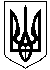 КОМУНАЛЬНА УСТАНОВА «ОЛЕКСАНДРІЙСЬКИЙ РАЙОННИЙ ЦЕНТР ІЗ ОБСЛУГОВУВАННЯ ЗАКЛАДІВ ОСВІТИ»  ОЛЕКСАНДРІЙСЬКОЇ РАЙОННОЇ РАДИ  КІРОВОГРАДСЬКОЇ ОБЛАСТІНАКАЗвід 01.03.2019 року							                   № 64м. ОлександріяПро проведення районного етапу Всеукраїнського фестивалю дружин юних   пожежних в  закладах освітиОлександрійського району у 2018 роціВідповідно до Положення про Всеукраїнський фестиваль дружин юних  пожежних, затвердженого спільним наказом Міністерства Державної служби з надзвичайних ситуацій України та Міністерства освіти і науки України від 27.09.2012 № 1223/1057,	листа начальника Управління ДСНС України у Кіровоградській області щодо плану спільних додаткових заходів Управління ДСНС України у Кіровоградській області та управління освіти, науки, молоді та спорту облдержадміністрації із попередження випадків травмування та загибелі дітей впродовж 2018 року НАКАЗУЮ:Провести  3 квітня 2019 року районний Фестиваль дружин юних пожежних відповідно до умов (додаток 1).Затвердити склад оргкомітету районного Фестивалю дружин юних пожежних (додаток 2).Затвердити склад журі районного Фестивалю дружин юних пожежних (додаток 3).Директорам закладів загальної середньої освіти району:4.1. Провести шкільний етап фестивалю дружин юних пожежних до 22.03.2019 року.4.2. Надіслати відеоролик із виступом команди-переможця шкільного етапу для розгляду участі команди у міськрайонному етапі до 27 березня 2019 року.     4.2. Забезпечити участь переможців шкільного етапу у проведенні районного Фестивалю дружин юних пожежних, який відбудеться 3 квітня 2019 року о  9.00 год. у районному  Будинку культури.     4.3. Призначити супроводжуючих осіб відповідальними за збереження життя і здоров’я дітей під час поїздки до міста  Олександрії.4.4. Провести цільовий інструктаж  з безпеки життєдіяльності з відповідальними за збереження життя і здоров’я дітей за інструкціями: «Супровід групи учнів у разі організованого прямування  їх на запланований захід на транспорті або пішки та в зворотному напрямку», «Правила безпеки у громадських місцях» з реєстрацією в журналах встановленого зразку.	4.5. Взяти під особистий контроль проведення та реєстрацію цільових інструктажів з учнями та особами, які супроводжують їх на запланований захід, за інструкціями: «Безпека життєдіяльності дітей під час пішохідної екскурсії», «Безпека життєдіяльності дітей під час автобусних перевезень» та «Правила безпеки у громадських місцях». 	4.6. Погодити списки учнів - учасників фестивалю дружин юних пожежних із медичними працівниками, які обслуговують навчальний заклад.Контроль за виконанням даного наказу покласти на завідувача методичним кабінетом Мартюшину Т.Г.        Директор								В.ІльющенковаДодаток 1до наказу директоракомунальної установи«Олександрійський РЦОЗО»від 01.03.2019 р. № 64Умови проведення фестивалю дружин юних пожежнихМета Фестивалю:Навчання підростаючого покоління правилам безпечної поведінки, навичкам діяти індивідуально та колективно в різних життєвих і надзвичайних ситуаціях;формування у дітей поваги до професії пожежного;Залучення молоді до вивчення історії пожежно-рятувальної служби;Розвиток та прояв особистих творчих здібностей дітей та підлітків;Популяризація серед дітей і молоді здорового й активного способу життя.Завдання Фестивалю:Залучення учнів  закладів загальної середньої освіти до вивчення правил безпеки життєдіяльності та їх пропаганди серед однолітків і населення; формування у дітей та молоді навичок збереження навколишнього середовища;розкриття творчих здібностей та організація змістовного дозвілля школярів і молоді;виховання у підростаючого покоління громадських та патріотичних почуттів, культурних і естетичних смаків.Учасники фестивалюУчасниками Фестивалю можуть бути підлітки віком не старше 17 років (на час проведення фестивалю), що входять до складу дружин юних пожежних закладів загальної середньої освіти. Склад команди – 6 учасників.Керівник команди – педагог, призначений керівником  закладу освіти.У заявці вказується склад дружини-переможниці, прізвище, ім’я та по батькові, вік кожного із учасників, а також навчальний заклад, прізвище, ім’я та по батькові директора закладу освіти, керівника дружиниКонкурс «Візитка»Упродовж 3 хвилин іде представлення команди. Конкурс проводиться у формі візитної картки КВК або іншої, обраної самостійно, і має на меті ознайомити учасників Фестивалю з членами команди, її творчими можливостями, а також діяльністю з профілактичної роботи, яку вони проводили протягом року. Кількість учасників у конкурсі не обмежується, але одночасно на сцені не повинна виходити за кількісний склад команди дружин юних пожежних, яка бере участь у Фестивалі. Візитна картка представляється без використання додаткових сценічних декорацій, на фоні єдиної для всіх команд сценічної ширми, що встановлюється організаторами Фестивалю. Тривалість виступу до 3 хв.   За перевищення часу більше як на 30 сек. – знімається 5 балів.Оцінювання виступів команд у конкурсі проводиться за наступними номінаціями: розкриття теми – 10 балів; оригінальність сценарію – 10 балів;артистизм – 10 балів;виконавська майстерність - 10 балів.Конкурс «Літературно-музична композиція»Тема «Літературно-музичної композиції» - «Рятувальник – це мужня професія, гордість країни, веде боротьбу за безпеку людини»    	Проводиться в формі тематичного виступу на пожежно-рятувальну тематику. Домашнє завдання повинно порушувати актуальні питання забезпечення пожежної та техногенної безпеки, нести рекомендації щодо дій у різних надзвичайних ситуаціях чи подіях, пропагувати здоровий спосіб життя, нести агітаційне навантаження щодо необхідності дотримання правил безпеки життєдіяльності.Команда повинна представити тематичний виступ, використовуючи будь–які жанри мистецтва (музику, літературу, хореографію, пантоміму тощо).Тривалість виступу до 8 хвилин. За перевищення часу більше як на 30 сек. – знімається 5 балів.Оцінювання виступів команд у конкурсі проводиться за наступними номінаціями:Театральна майстерність – 10 балів;Вокальна майстерність - 10 балів; Зміст музичного твору – 10 балів;Хореографічна майстерність – 10 балів;Яскравість образу, костюми, декорація – 10 балів;Оригінальність сценарію, розкриття теми – 10 балів;Влучний гумор – 10 балів.Конкурс «Медичний» Змагаються два члени дружини.Завдання етапу: правильно розв’язати  10 теоретичних питань+ 5 завдань візуальних (визначити рослину або гриби), складених відповідно до шкільного курсу «Основи здоров’я». P.S. Конкурси «Візитка» і «Літературно-музична композиція» об’єднуються в один виступ.Додаток 2до наказу директоракомунальної установи«Олександрійський РЦОЗО»від 01.03.2019 р. № 64Склад оргкомітету районного Фестивалю дружин юних пожежнихГолова оргкомітетуІльющенкова В.І 	– 	директор комунальної установи «Олександрійський                                           районний центр із обслуговування закладів освіти»Заступник голови оргкомітетуМихайленко С.Л. – 	головний спеціаліст відділу освітиЧлени оргкомітету:Чабан О.М. 	– 	методист РМКШкідін Н.Т.	– 	методист РМКДемченко О.В. 	– 	директор ЦДЮТДодаток 3до наказу директоракомунальної установи«Олександрійський РЦОЗО»від 01.03.2019 р. № 64Склад журі районного Фестивалю дружин юних пожежнихЧабан О.М. 	 – 	методист РМККозир С.М.                 методист РМКДемченко О.В. 	 – 	директор ЦДЮТШакула О.Л.         – 	начальник групи реагування на надзвичайні ситуації  МРВ управління ДСНС у Кіровоградській області (за згодою)